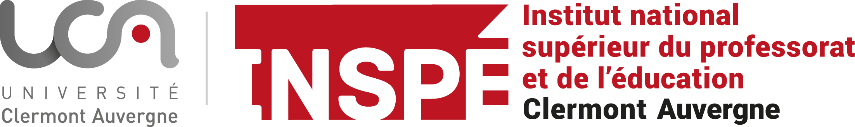 DOSSIER DE CANDIDATURE DU Enseigner dans un Etablissement Français à l’Etranger (EEFE)Année Universitaire 2024-2025ÉTAT CIVILNOM DE NAISSANCE : ...............................................................................................................................NOM D’USAGE : ........................................................................................................................................Prénom : ...................................................................................................................................................Date de naissance : ...................... Ville de naissance : .............................. Pays : ....................................Nationalité : ................................. Sexe :      Féminin            Masculin Téléphone : ............................................ Portable : ...........................................Adresse mail : ...........................................................................................................................................Adresse mail professionnelle (le cas échéant) : .......................................................................................Adresse postale (adresse personnelle) : .........................................................................................................................................................................................................................................................................................................................................................................................................................................................................................................CURSUS UNIVERSITAIREEXPÉRIENCE PROFESSIONNELLEEmploi occupé actuellement, le cas échéant – Nom et adresse de l’employeur :Expériences dans le cadre de l’enseignement à l’étranger, le cas échéant (poste de professeur, assistant, aide maternelle, etc.) :MOTIVATIONSQuelles sont vos motivations pour accéder à la formation ?  Vous pouvez accompagner le dossier de candidature d’un courrier.CHOIX DU PARCOURSIl est possible de candidater à un ou plusieurs parcours en ne constituant qu’un seul dossier de candidature. PARCOURS 1 « professeur des écoles » PARCOURS 2 « enseigner les mathématiques en collège / lycée » PARCOURS 3 « enseigner le français en collège / lycée » PARCOURS 4 « enseigner l’histoire, la géographie et l’EMC » PARCOURS 5 « enseigner les sciences »PIECES JUSTIFICATIVES Ces deux documents doivent obligatoirement être transmis avec votre dossier dûment complété. Copie du dernier diplôme obtenu (ou attestation de réussite), Copie d’une pièce d’identité (carte d’identité ou passeport).TRANSMISSION DU DOSSIER ET DES PIÈCES JUSTIFICATIVESToutes les rubriques du dossier doivent être obligatoirement complétées.Le dossier de candidature doit être retourné, accompagné des pièces justificatives, avant la date de fin de campagne de candidature (suivant calendrier, cf. informations pratiques page 4), à l’adresse suivante : contact@eefe.fr (copie à site43.inspe@uca.fr)F INFORMATIONS PRATIQUESModalités de candidature et d’inscription Constitution et transmission de votre dossier de candidature selon le calendrier de candidatureVérification de votre dossier par le secrétariat du diplômeExpertise pédagogique de votre dossier et commission de recrutementTransmission de l’avis relatif à votre dossier (favorable/défavorable)Constitution du dossier d’inscription administrativeCalendrier de campagnes de candidature 2023- 1ère campagne : 01 avril – 08 mai 2024 – réponse aux candidats 15 mai 2024- 2ème campagne : 13 mai – 10 juillet 2024 – réponse aux candidats 17 juillet 2024- 3ème campagne : 15 juillet – 18 septembre 2024 – réponse aux candidats 25 septembre 2024Le nombre de places disponibles dans la formation étant limité, la priorité est donnée aux candidats faisant acte de candidature dans le cadre des première et seconde campagnes de recrutement.Modalités d’accès à la formationDans le cadre de cette formation, vous serez inscrit-e sous le statut de stagiaire de la Formation Continue. Le stagiaire en formation continue (FC) est une personne qui est entrée dans la vie active et qui reprend ses études (salarié, demandeur d'emploi, agent de la fonction public et non salarié).Il bénéficie d'une prise en charge financière (signature d'une convention de formation professionnelle) ou il finance seul sa formation (signature d'un contrat de formation professionnelle).Coût de la formation : 1900€En cas d’avis favorable à votre candidature, une convention ou un contrat de formation professionnelle sera établi précisant les modalités de règlement des frais de formation d’un montant de 1900€.Organisation de la formation à distance- Début de la formation - prise en main de la plateforme de cours : du 01 au 04 octobre 2024- Début des enseignements : 07 octobre 2024- Fin de la formation : 06 juin 2025CONTACTS :DIPLOMES OBTENUS ou EN COURSEtablissementAnnéeMention